О сложении полномочий  председателяСобрания депутатов Сабанчинского сельского поселения          В соответствии со ст.36 Федерального  закона от 06.10.2003 г. № 131-ФЗ «Об общих принципах организации местного самоуправления в Российской Федерации», ст. 31 Закона Чувашской Республики от 18.10.2004 г. № 19 «Об организации местного самоуправления в Чувашской Республике» и статьей 29.1 Устава Сабанчинского сельского поселения Яльчикского района Чувашской Республики,   Собрание  депутатов  Сабанчинского  сельского поселения Яльчикского  района Чувашской Республики  р е ш и л о:        1. Удовлетворить заявление  Енедеровой Людмилы Аркадьевны о  сложении    полномочий председателя Собрания депутатов Сабанчинского сельского поселения     по собственному желанию.        2. Настоящее Решение вступает в силу со дня подписания.Председатель Собрания депутатовСабанчинского  сельского поселения                                         Л.А.Енедерова   Чӑваш РеспубликиЕлчӗк районӗТӑрӑм ял поселенийӗнДепутатсен пухӑвӗЙЫШĂНУ2020 ҫ  январӗн  20 -мӗшӗ № 43/1Тӑрӑм  ялӗ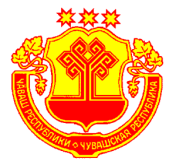 Чувашская  РеспубликаЯльчикский районСобрание депутатовСабанчинского сельского поселенияРЕШЕНИЕ20 января  2020 г. №43/1село Сабанчино